附件1：考点地图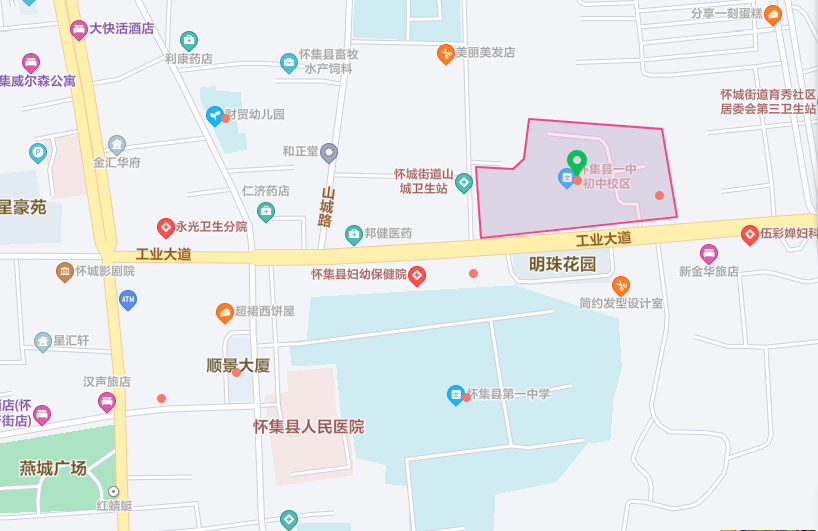 